Curriculum Vitae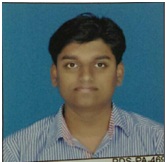 Personal Details:NAME                               :  CHIRAGCHIRAG.326828@2freemail.com Educational Qualification:►   SSC - GHSEB - Gandhinagar scoring.59%►   HSC - GHSEB- Gandhinagar scoring.45 %►   ORACLE -       Bit Computer A+►   Oracle Form builder – Aptech Computers►   Advance Diploma in IT. – Indian School of Business Management (ISBM) 75%►   Oracle DBA – National Institute of information Technology (NIIT)(1)OSQ10. -  Oracle Database 10g. Introduction to SQL. (2)PSQ10. – Oracle Database 10g. Introduction to PL/SQL.Work Experience:► GUJARAT INFRAPIPES PVT.LTD, VADODARA (Mfg. Company)                                       OFFICER IT. ‐ TECHNICAL (01-NOV-2010 to 09-DEC-2016)ERP‐Application (Customized ERP Development/ Implementation/Support)GIPL is a privately held PIPE Fittings Mfg. Company focused on the private and public sector company like refineries, chemical plant, and power plant for customer’s project requirement. Company has two workshops- POR, MANGLEResponsibilities:He plays role of ERP Executive - Technical for the ERP related Development and IT (H/W, desktop applications and Network) activities at Company’s Manglej unit. He designs loosely coupled and extensible systems and new features as required by Management and module related department.  He is equally responsible to deliver technical specification n, unit-tested code with appropriate level of performance for upcoming new features in ERP. Currently, he is responsible for designing and delivering program and guide to team. He is also responsible to database related activity. He is also to help to improve existing IT setup and to give advice to improve it with cost effective solution.  Skill Set:
Data Analysis ,Oracle Forms 6i, Report 6i, Developer Suit 10g, Oracle Database 9i,10g,SQL Server 2000, SQL Developer, D2K,Toad,SQL,PL/SQL.►   ERP Implementation.►   Software Analysis.►   MS OFFICE 2007, 2010, 2013.►   Handling 150 CCTV Camera Systems.►   Computer Hardware.►  Customer Relationship Management (CRM SUPPORT).►   System Analysis and Designing Enterprise Applications (ERP).►   Oracle Application Development and ERP implementation.►   Enjoys problem solving and providing extensible solutions with loosely coupled components.►   Managing crisis situations and System Administration.►   Software Installation.          ►   Experienced and expertise in installation of various software and operating systems namely           UNIX,    UBUNTU, Windows.►   Expertise in the usage of MS office tools namely word, MS- Excel, Power point, Excel programming.►   Good knowledge of hardware and software and Internet applications.►   Good knowledge of system administration.►   Expert in using search engine tools and Internet.►   Gather and consolidate relevant data and information.►   Learn new technical skills and knowledge.►   Work both independently and under close supervision & follow directions.►   Think analytically and problem solve.►   Meet deadlines.►   Communicate effectively.►   Pay attention to detail and work effectively under pressure.►   Take the initiative and make decisions.►   Interact with the clients to resolve the queries, issues and problems.   Key Achievements:►   Handling Company Manglej unit – IT Section.►   managing a team of 7 person (Programmer, Hardware/Network Engineer) technical staff.►   Design, Development, CRM of ERP related modules and short out trouble shooting.►   Responsible for hardware and software installation regarding ERP. Performing routine audits of systems and software.►   Responsible for to give training to new IT staff and End User of ERP.►   To maintain documentation of changes regarding users, functions & systems.►   To prepare documentation for ICT procedures, security and disaster recovery.►   To support for to manage the IT budgets and expenditure on hardware and software. Developing & maintaining the company IT Infrastructure and ERP.►   Recommending and implementing improvements and efficiencies. Reporting to the IT Manager and Management in Terms of IT Cost related Planning.►   Perform all defined routine tasks associated with operating and controlling installed information systems.►   Perform required monitoring, logging and reporting tasks associated with routine operations.►   Perform clerical and other procedures for data, reports, consumables and media.►   Complete required tasks correctly and timely.►   Recognize and handle a range of routine exception and error conditions.►   responding to and taking responsibility for users and client’s inquiries.►   providing data management support.►   Resolving operational problems with minimum reference to others.►   Ensuring procedures and practices are carried out effectively.►   Make changes to the computer facility.►   Ensure daily staff requirements are met negotiate with users, system personnel and suppliers.►   Take responsibility for dealing with significant events, issues, conflicts, etc.►   Maintaining the Records as per ISO Norms.Declaration:  I hereby declare that all the information and facts stated above are true and correct to the best of my knowledge and belief.